05.06 Ο Μεσοπόλεμος 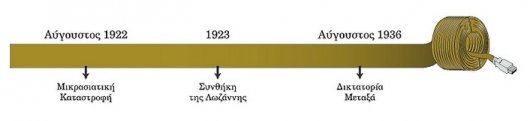 Ποια ήταν η κατάσταση στη χώρα μετά το τέλος των πολέμων ;Η Μικρασιατική Καταστροφή επισφραγίστηκε με τη Συνθήκη της Λωζάννης, το 1923. Η Ελλάδα αποσύρθηκε από την Ανατολική Θράκη, τα νησιά Ίμβρο και Τένεδο και την περιοχή της Σμύρνης, ενώ τα Δωδεκάνησα παρέμειναν στην Ιταλία. Ταυτόχρονα αποφασίστηκε η ανταλλαγή των πληθυσμών ανάμεσα στην Ελλάδα και την Τουρκία με βάση το θρήσκευμα. Δε μετακινήθηκαν μόνο οι Χριστιανοί Έλληνες που ζούσαν στην Κωνσταντινούπολη, την Ίμβρο και την Τένεδο και οι Μουσουλμάνοι της Δυτικής Θράκης.Ποια προβλήματα είχε να αντιμετωπίσει η χώρα μετά τη Μικρασιατική καταστροφή ;Τα προβλήματα που είχε να αντιμετωπίσει η χώρα ήταν Κοινωνικά - Οικονομικά - Πολιτικά Ποια ήταν τα κοινωνικά προβλήματα ;Μεγαλύτερο πρόβλημα ήταν το προσφυγικό. Μετά την ανταλλαγή πληθυσμών ήρθαν στη χώρα περισσότεροι από ένα εκατομμύριο πρόσφυγες από την Ανατολική Θράκη, τον Πόντο και τη Μικρά Ασία. Αυτοί ήρθαν να προστεθούν στους 100.000 περίπου, που είχαν εγκαταλείψει τη Βουλγαρία και τη Σοβιετική Ένωση, όπου είχαν κυριαρχήσει οι Μπολσεβίκοι. Η πλειονότητα των προσφύγων εγκαταστάθηκε κυρίως στη Μακεδονία και τη Δυτική Θράκη, ενισχύοντας το ελληνικό στοιχείο των περιοχών αυτών. Οι πρόσφυγες έμεναν προσωρινά σε καταυλισμούς, ενώ αργότερα δημιουργήθηκαν οικισμοί για τη στέγασή τους. Η παρουσία των προσφύγων στο ελληνικό κράτος τόνωσε τόσο τον πληθυσμό των πόλεων όσο και τον αγροτικό πληθυσμό, συμβάλλοντας σημαντικά στην οικονομική και την πνευματική ανάπτυξη της χώρας.Ποια οικονομικά προβλήματα αντιμετώπιζε η Ελλάδα στην περίοδο του Μεσοπολέμου ;Προβλήματα στην οικονομία εξαιτίας των μακρόχρονων πολέμων.Προβλήματα εξαιτίας της ανάγκης περίθαλψης των προσφύγωνΠροβλήματα εξαιτίας της διεθνούς οικονομικής κρίσης (1929)Ποια ήταν τα πολιτικά προβλήματα ;Ο Εθνικός ΔιχασμόςΚήρυξη αβασίλευτης Δημοκρατίας (πρώτος πρωθυπουργός ο Αλέξανδρος Παπαναστασίου)Πολιτική αστάθεια (εναλλαγή κομμάτων στην εξουσία, πραξικοπήματα από στρατιωτικούς)Μετά την επικράτηση φασιστών και ναζιστών σε Ιταλία και Γερμανία, ένας νέος πόλεμος στην Ευρώπη φαίνονταν να είναι και πάλι κοντά.Η δικτατορία του Μεταξά Καθώς τα πολιτικά κόμματα έριζαν μεταξύ τους και στη χώρα επικρατούσε κοινωνική αναταραχή, που εκφραζόταν με πορείες, διαδηλώσεις και απεργίες, ανέλαβε την εξουσία ο υπουργός των Στρατιωτικών Ιωάννης Μεταξάς.Στις 4 Αυγούστου του 1936 ο Μεταξάς, στον οποίο είχε αναθέσει την πρωθυπουργία ο βασιλιάς Γεώργιος Β', διέλυσε τη Βουλή και επέβαλε δικτατορία. Ο Μεταξάς άσκησε διώξεις εναντίον των πολιτικών του αντιπάλων και προσπάθησε, χωρίς ουσιαστικό αποτέλεσμα, να προσεγγίσει τους αγρότες και τους εργάτες με διάφορα κοινωνικά μέτρα. Ως έμπειρος στρατιωτικός, φρόντισε να προετοιμάσει τη χώρα για τον πόλεμο που ερχόταν. Παράλληλα, ενώ επικαλούνταν την ουδετερότητα, ακολούθησε σταθερή πολιτική φιλίας με τη Βρετανία, τη μεγαλύτερη ναυτική δύναμη της εποχής.ΓλωσσάριΑνταλλαγή πληθυσμών: Η παράλληλη μετακίνηση ανθρώπων από τον τόπο τους, μετά από διεθνή συμφωνία.Πρόσφυγες: Άνθρωποι που υποχρεώνονται να εγκαταλείψουν την πατρίδα τους και να καταφύγουν σε άλλες χώρες ή περιοχές.Καταυλισμοί: Πρόχειρη και προσωρινή διαμονή σε σκηνές.Οικισμοί: Μόνιμες εγκαταστάσεις κατοίκων.Ταλανίζομαι: Ταλαιπωρούμαι.Πραξικόπημα: Δυναμική πολιτική ή στρατιωτική ενέργεια, που στοχεύει στην κατάλυση του Συντάγματος μιας χώρας.Φασιστικό κόμμα: Το κόμμα που ίδρυσε το 1921 στην Ιταλία ο Μπενίτο Μουσολίνι.Ναζιστικό κόμμα: Το κόμμα που ιδρύθηκε το 1919 στη Γερμανία. Έγινε γνωστό κυρίως λόγω του αρχηγού του, Αδόλφου Χίτλερ.Ερίζω: Φιλονικώ, λογομαχώ.Δικτατορία: Το πολίτευμα, όπου η εξουσία ασκείται απολυταρχικά από ένα πρόσωπο ή ομάδα ατόμων που έχουν επικρατήσει με τη βία.Οι πηγές αφηγούνται...1. Η Ελλάδα μετά τη Μικρασιατική Καταστροφή«Όσο για την Ελλάδα, που βρισκότανε πάλι στο σημείο να λάβει το μερτικό της από την ευρωπαϊκή κρίση, παρουσίαζε τώρα τούτο το χαραχτηριστικό, μοναδικό στην τρισχιλιόχρονη Ιστορία της: -Αυτό που είχανε συνηθίσει να λένε "η ελληνική διασπορά" και το ονομάζαμε το Γένος των Ελλήνων, είχε καταργηθεί. Για πρώτη φορά, ολόκληρος ο ελληνισμός, εκτός από ελάχιστα παρακλάδια, είχε συγκεντρωθεί μέσα στα σύνορα του ελλαδικού κράτους. Καθώς το αισθανόμουνα, αυτό το φαινόμενο ήταν το πιο σημαντικό από όσα είχε κληροδοτήσει στη γενιά μας η περίοδος που είχε αρχίσει με τους πολέμους του '12 και έκλεινε τώρα. Δεν μπορούσε να μη χαράξει στη μοίρα του τόπου ένα βαθύ σημάδι, για πολλά μελλούμενα χρόνια, ποιος ξέρει,ως την καινούρια αποδημητική περίοδο του ελληνισμού».Γιώργος Σεφέρης, Χειρόγραφο Σεπτ. 41, Αθήνα 1972, σ. 23.2. Ο Ελευθέριος Βενιζέλος για το Προσφυγικό Ζήτημα«Είναι ανάγκη να είπω προς υμάς ότι η κυβέρνησις θα επιδιώξη την συμπληρωσιν της προσφυγικής γεωργικής και αστικής αποκαταστάσεως, την οποίαν επιβάλλει όχι απλώς το καθήκον προς τους εκ σφαλμάτων παθόντας ομογενείς, αλλά αυτό τούτο το συμφέρον του κράτους, συμφέρον οικονομικόν αλλά και συμφέρον" εθνικόν. Θεωρώ, άλλως τε, καθήκον μου να διακηρύξω ότι παρά τα διαπραχθέντα σφάλματα η Ελλάς η μπορεί να είνε υπερήφανος δι' εκείνο που κατώρθωσε, όταν ευρέθη εις την ανάγκην να δεχθή εις τους κόλπους της τόσας μυριάδας ομογενών εκδιωχθέντων από τας εστίας των».Εφημερίδα Ελεύθερον Βήμα, 21 Ιουλίου 1928. Τα κείμενα του Ελευθερίου Βενιζέλου. Η ζωντανή ιστορία της δραματικής περιόδου του έθνους 1909-1936, επιμέλεια και ιστορικά υπομνήματα Στεφ. Ι. Στεφάνου, τόμ. 3 (1920-1929), Αθήνα 1983, σ. 468.Ματιά στο παρελθόνΗ διεθνής οικονομική κρίση του 1929Το 1929 ξέσπασε μεγάλη οικονομική κρίση στις ΗΠΑ, που επηρέασε για αρκετά χρόνια τις περισσότερες χώρες του κόσμου. Η κατάρρευση του χρηματιστηρίου της Νέας Υόρκης αποτέλεσε την πιο εμφανή εκδήλωση του προβλήματος. Η διεθνής κρίση του 1929 είχε σοβαρές κοινωνικές και πολιτικές συνέπειες. Πολλοί εργάτες και υπάλληλοι έχασαν τη δουλειά τους. Η ραγδαία αύξηση της ανεργίας προκάλεσε κοινωνική αναταραχή, η οποία εκφράστηκε με πορείες, διαδηλώσεις και απεργίες.ΕρωτήματαΠοιες υπήρξαν για την Ελλάδα και τον ελληνισμό γενικότερα οι συνέπειες της Μικρασιατικής Καταστροφής;Με βάση το εικονογραφικό υλικό, περιγράψτε τη μετακίνηση και την αρχική εγκατάσταση των προσφύγων στην Ελλάδα.